 Journée des entraineurs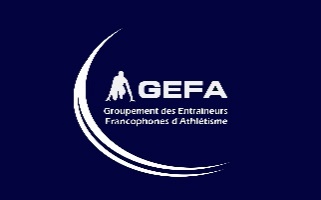 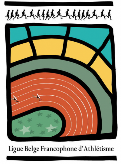 INFORMATION DESTINÉE AUX ENTRAINEURS NON-MEMBRES DU GEFABruxelles, le 6 octobre 2016Cher entraineur,Le Groupement des Entraineurs Francophones d’Athlétisme organise la journée des entraineurs. L’évènement, ouvert aux entraineurs non-membres du GEFA 2016, se tiendra le vendredi 11 novembre dans l’infrastructure indoor du MOHA, Rue Taille Coleau 84a à 7034 Obourg.En matinée, Thierry Blancon, spécialiste français de la préparation physique et du managérat sportif, mènera le colloque ayant pour thème « préparer le jeune sportif à son avenir sportif ». Les stratégies à mettre en place, les pièges à éviter, la récupération et les blessures.Après la conférence, nous vous invitons à un diner ainsi qu’à la remise des récompenses du Pro et Jeunes Athlé Tour by ADEPS. Enfin, nous terminerons cette belle journée par un drink qui réunira l’ensemble des acteurs du monde athlétique francophone. Afin de préparer au mieux cette journée et de vous accueillir dans les meilleures conditions, pouvons-nous vous demander de bien vouloir confirmer votre présence à l’aide du formulaire ci-dessous, pour le jeudi 20 octobre au plus tard?Programme :09h00		Accueil 09h30		Colloque – 1ère partie. 11h00		Pause11h30		Colloque – 2e partie.13h00		Dîner 14h30	Cérémonie de remise des prix du « Pro et Jeunes Athlé Tour by ADEPS » 15h30		Drink de clôturePRIX :	35 €. Donne droit à la journée des entraineurs + cotisation GEFA 2017 (valeur 35€).Attention, le nombre de places est limité.
A retourner pour le jeudi 20/10/2016 au plus tard par e-mail à f.deroubaix@skynet.be ou par fax au 02/47.47.209
NON-MEMBRE GEFA 2016Nom : Prénom :Adresse e-mail :                                                      Numéro de GSM : Je participe à la journée des entraineurs et m’affilie au GEFA 2017 et réponds à une des conditions suivantes :  Je suis diplômé ADEPS et je joins une preuve en annexe Je suis professeur d’éducation physique, je joins une preuve en annexe, et   
    entraineur actif dans le cercle ……………. de la LBFAAprès avoir reçu la confirmation de l’inscription (le 21/10 au plus tard), je verse la somme de 35€  sur le compte BE38 0682 3874 0972 pour le 28/10 au plus tard, avec la mention « NOM Prénom Cotisation GEFA 2017 – journée des entraineurs »Date :                                                                       Signature :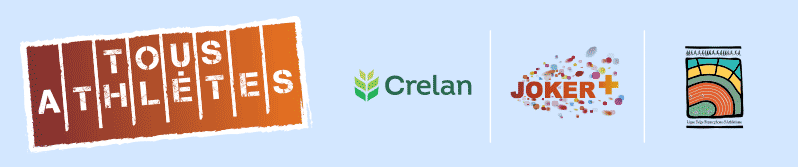 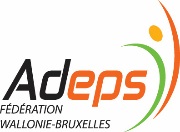 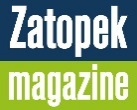 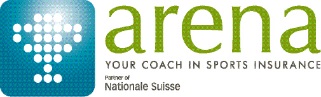 Les objectifs du GEFA :Créer un lien entre les entraîneursFaire entendre vos attentesFavoriser l’amélioration des connaissances par :* La mise sur pied de séances d’information, de formations continuées* Une information sur les colloques, les formations et autresQu’offre le GEFA :L’accès gratuit sur les frais de participation aux colloques et séminaires organisés par le GEFAL’accès gratuit sur tous les sites (stades) de compétitions indoor et outdoor à l’exception de quelques meetings tels le Van Damme et  de l’athlétismeL’abonnement gratuit à la revue « ZATOPEK » (4 parutions/an) En exclusivité pour les membres du GEFA, l’abonnement AEFA (magazine français).